MT. HARMONY ELEMENTARY CHORUS SCHEDULEMARCH 2024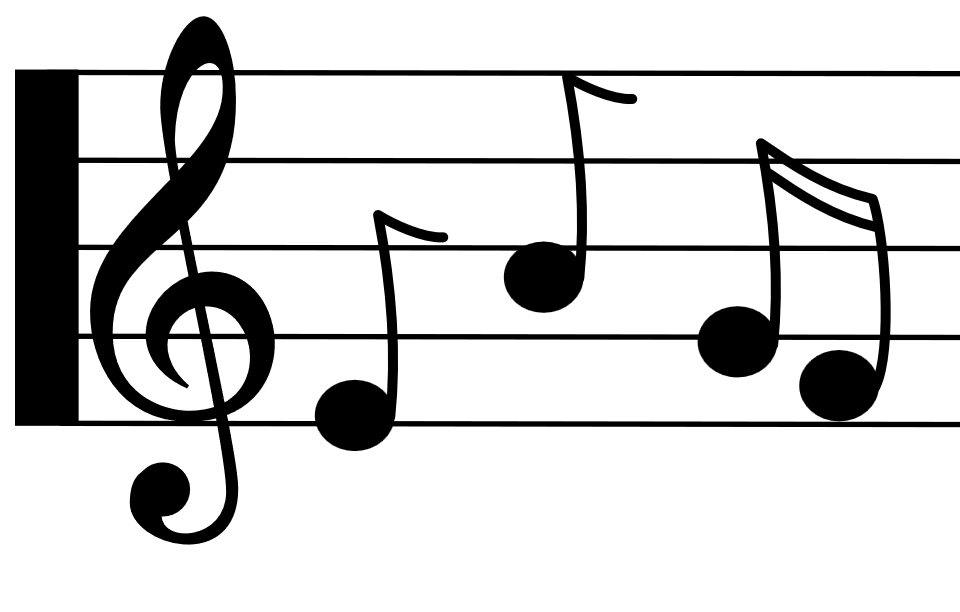 MondayTuesdayWednesdayThursdayFriday1st D Day5th Grade:2:30 – 3:154th       B Day3rd Grade:2:30 – 3:155th   C Day4th Grade:2:30 – 3:156th   D DayNO CHORUS7th   E Day8th   A Day11th  B Day3rd Grade:2:30 – 3:1512th    C Day4th Grade:2:30 – 3:1513th  D Day5th Grade:2:30 – 3:1514th E Day	15th   A Day18th  B Day3rd Grade:2:30 – 3:1519th C DayNO CHORUS20th  D Day5th Grade:2:30 – 3:1521st  E Day	22nd 	 A Day25th NO SCHOOLSPRING BREAK26th NO SCHOOLSPRING BREAK27th NO SCHOOLSPRING BREAK28th NO SCHOOLSPRING BREAK29th NO SCHOOLSPRING BREAK